שימו לב: כאשר ההפניה היא לאתר אינטרנט ובתת-שדה b לא מופיעה הערת מיקום לפני הסוגריים, אזי בסוף תת-שדה a לא יופיע סימן נקודותיים (:)דוגמאות:עברית: (מ.מ. 236793)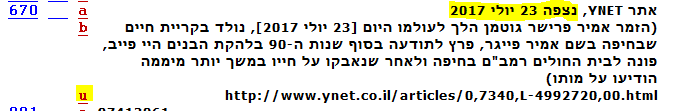 לועזית: (מ.מ. 244317)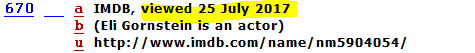 ערבית: (מ.מ.  4718695)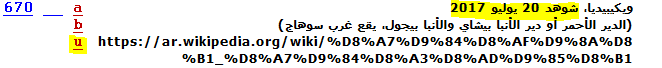 מצורפת להלן רשימת חודשי השנה הלועזית (בערבית) לשימוש בשדה 670-חודשי השנה הלועזיתינואר - يَنَايِر
פברואר -  فِبْرَايِر
מרץ - مَارْس
אפריל - أَبْرِيل
מאי - مَايُو
יוני -  يُونْيُو
יולי - يُولْيُو
אוגוסט - أغُسْطُس
ספטמבר -  سِبْتَمْبِر
אוקטובר - أُكْتُوبِر
נובמבר -  نُوفِمْبِر
דצמבר – دِيسِمْبِر